Publicado en Madrid el 21/03/2023 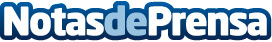 IMMUNE Technology Institute reafirma su apuesta por la tecnología como palanca de crecimiento del talento joven en AULA La tecnología avanza a pasos agigantados provocando cambios radicales en el mercado laboral que se deben abordar desde las instituciones educativas. Estudios relacionados con el desarrollo de software, la ciberseguridad, el análisis de datos, la robótica o la inteligencia artificial (IA), son algunas de las profesiones más demandadasDatos de contacto:Cristina Moreira914115868Nota de prensa publicada en: https://www.notasdeprensa.es/immune-technology-institute-reafirma-su Categorias: Educación Programación Ciberseguridad Recursos humanos Formación profesional http://www.notasdeprensa.es